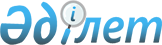 О внесении изменений в Решение Коллегии Евразийской экономической комиссии от 22 сентября 2015 г. № 122Решение Коллегии Евразийской экономической комиссии от 13 октября 2020 года № 124.
      В соответствии с абзацем первым статьи 3 Соглашения о введении единых форм паспорта транспортного средства (паспорта шасси транспортного средства) и паспорта самоходной машины и других видов техники и организации систем электронных паспортов от 15 августа 2014 года Коллегия Евразийской экономической комиссии решила: 
      1. Внести в Решение Коллегии Евразийской экономической комиссии от 22 сентября 2015 г. № 122 "Об утверждении Порядка функционирования систем электронных паспортов транспортных средств (электронных паспортов шасси транспортных средств) и электронных паспортов самоходных машин и других видов техники" изменения согласно приложению.
      2. Администратору систем электронных паспортов транспортных средств (электронных паспортов шасси транспортных средств) и электронных паспортов самоходных машин и других видов техники (далее – электронные паспорта) до 31 марта 2021 г. обеспечить для уполномоченных органов Республики Армения, осуществляющих регистрацию транспортных средств, и национальных операторов Республики Беларусь, Республики Казахстан и Кыргызской Республики возможность применения сервиса для подтверждения выписок из электронных паспортов для свободного (беспрепятственного) обращения и регистрации транспортных средств, на которые оформлены только электронные паспорта.
      3. Настоящее Решение вступает в силу по истечении 30 календарных дней с даты его официального опубликования и распространяется на правоотношения, возникающие с 1 ноября 2020 г. ИЗМЕНЕНИЯ,
вносимые в Решение Коллегии Евразийской экономической комиссии от 22 сентября 2015 г. № 122
      1. Пункт 1 дополнить словами "(далее – Порядок)".
      2. В пункте 2:
      а) подпункт "а" изложить в следующей редакции:
      "а) до 31 марта 2021 г. допускается оформление паспортов транспортных средств (паспортов шасси транспортных средств) по форме и в соответствии с правилами, которые установлены законодательством Республики Беларусь, Республики Казахстан и Кыргызской Республики;";
      б) в подпункте "б" слова "государства-члена" заменить словами "государства – члена Евразийского экономического союза (далее – государство-член)";
      в) в подпункте "г":
      слово "пункта" заменить словом "пункта,";
      слова "техники осуществляется" заменить словами "техники (далее – электронные паспорта) осуществляется";
      г) дополнить подпунктом "е" следующего содержания: 
      "е) со 2 ноября 2020 г. транспортные средства, изготовленные в государствах-членах, регистрируются в Российской Федерации только при наличии электронных паспортов, оформленных в соответствии с Порядком.
      В отношении транспортных средств, выпущенных в обращение в государствах-членах, их регистрация в Российской Федерации осуществляется только при наличии электронных паспортов, оформленных в соответствии с пунктом 22 Порядка, на основании документов, предусмотренных законодательством государств-членов.
      Уполномоченным органам (организациям) Российской Федерации обеспечить оформление электронных паспортов на транспортные средства (шасси транспортных средств) другого государства-члена (при отсутствии возможности у государства-члена обеспечить оформление электронных паспортов транспортных средств (шасси транспортных средств)).".
      3. Дополнить пунктами 31 – 33 следующего содержания:
      "31. Уполномоченным органам Республики Беларусь, Республики Казахстан и Кыргызской Республики обеспечить до 31 марта 2021 г. через национальных операторов:
      а) представление администратору систем электронных паспортов (далее – администратор) по его запросу сведений о таможенном документе и таможенных ограничениях в отношении выпущенных в обращение транспортных средств (шасси транспортных средств) таможенными органами при оформлении электронных паспортов на транспортные средства (шасси транспортных средств) в Российской Федерации;
      б) представление администратору сведений о совершенных регистрационных действиях, указанных в пункте 12 приложения № 3 к Порядку, в отношении транспортных средств, на которые оформлены электронные паспорта.
      32. Уполномоченным органам Республики Армения обеспечить представление администратору по его запросу сведений о: 
      а) таможенном документе и таможенных ограничениях в отношении выпущенных в обращение транспортных средств (шасси транспортных средств) таможенными органами при оформлении электронных паспортов на транспортные средства (шасси транспортных средств) в Российской Федерации;
      б) совершенных регистрационных действиях, указанных в пункте 12 приложения № 3 к Порядку, в отношении транспортных средств, на которые оформлены электронные паспорта.
      33. Уполномоченным органам Республики Армения, Республики Беларусь, Республики Казахстан и Кыргызской Республики до 31 марта 2021 г. в целях свободного (беспрепятственного) обращения транспортных средств обеспечить возможность совершения регистрационных действий в отношении транспортных средств на основании электронных паспортов и (или) выписок из электронных паспортов, заверенных печатью организации-изготовителя, администратора или национального оператора.".
					© 2012. РГП на ПХВ «Институт законодательства и правовой информации Республики Казахстан» Министерства юстиции Республики Казахстан
				
      Председатель Коллегии
Евразийской экономической комиссии

М. Мясникович
ПРИЛОЖЕНИЕ
к Решению Коллегии
Евразийской экономической
комиссии
от 13 октября 2020 г. № 124